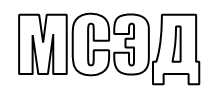 Комитет лесного хозяйства Московской области (далее – Комитет) 
сообщает, что в связи с установлением на территории Московской области высокой пожарной опасности в лесах в зависимости от условий погоды (IV - V класс пожарной опасности), а также отсутствием улучшения пожароопасной обстановки 
в лесах в ближайшие 5 (пять) дней по данным прогноза метеорологических условий Гидрометцентра России, распоряжением Комитета от 24.05.2024 № 30РВ-17 (прилагается) в период с 24 по 27 мая 2024 года на территории Шатурского 
(г.о. Шатура), Егорьевского (г.о. Егорьевск), Орехово-Зуевского (Орехово – Зуевский г.о.), Ногинского (г.о. Балашиха, Павлово – Посадский г.о. Богородский г.о., г.о. Реутов, г.о. Люберцы, г.о. Черноголовка, г.о. Электросталь), Виноградовского (г.о. Бронницы, г.о. Воскресенск, г.о. Жуковский, Раменский г.о., г.о. Коломна, г.о. Люберцы), Московского учебно-опытного (г.о. Пушкинский, 
г.о. Щелково, г.о. Фрязино, г.о. Лосино – Петровский, г.о. Королёв),  Ступинского 
(г.о. Ступино, г.о. Кашира, г.о. Коломна), Подольского (г.о. Подольск, Ленинский г.о., Наро-Фоминский г.о., г.о. Дзержинский, г.о. Котельники, г.о. Лыткарино, 
г.о. Чехов, г.о. Люберцы, г.о. Домодедово, Раменский г.о.), лесничества «Русский лес» (г.о. Серпухов, г.о. Ступино), Наро-Фоминского (Можайский г.о., 
г.о. Подольск, Наро-Фоминский г.о., Рузский г.о., Одинцовский г.о.) , Луховицкого (г.о. Луховицы, г.о. Зарайск, г.о. Коломна, г.о. Серебряные Пруды) лесничеств Московской области введено ограничение пребывания граждан в лесах и въезда 
в них транспортных средств.В целях предупреждения возникновения чрезвычайных ситуаций, связанных
с возникновением лесных и торфяных пожаров, в течение указанного периода прошу обеспечить на территории муниципальных образований принятие исчерпывающих мер по недопущению лесных и торфяных пожаров:- обеспечить ограничение пребывания граждан и въезда транспортных средств в леса;- разместить в средствах массовой информации, на официальных сайтах администраций статьи о введении на территории муниципальных образований данного ограничения, с призывами отказаться от посещения гражданами указанных лесных участков и указанием телефонных номеров Региональной диспетчерской службы лесного хозяйства Московской области, диспетчерских служб лесничеств
и единой диспетчерской службы муниципального образования для приема сообщений об обнаруженных возгораниях и выявленных случаях нарушения правил пожарной безопасности в лесах; - совместно с лесничествами ГКУ МО «Мособллес» усилить проведение патрулирования прилегающих к ограниченным к посещению гражданами территорий лесного фонда и участков с залеганиями торфяников;- совместно с представителями территориальных органов МВД России 
по Московской области и ГКУ МО «Мособллес» организовать дежурства (контрольные пункты) в наиболее посещаемых гражданами местах;- обеспечить информирование граждан о мерах административной 
и уголовной ответственности за нарушение правил пожарной безопасности;- единым дежурным диспетчерским службам городских округов (далее – ЕДДС) при выявлении возгораний на землях лесного фонда или на смежных территориях, обеспечить оперативное направление информации в Диспетчерские службы лесничеств для принятия своевременных мер по тушению пожаров;- обеспечить выездные проверки термических точек для установления причин их возникновения и направление соответствующей информации ответственными сотрудниками ЕДДС в диспетчерские службы лесничеств или Региональную диспетчерскую службу лесного хозяйства Московской области в течении 3 (трех) часов. Отдельное внимание при проведении комплекса мероприятий по обеспечению пожарной безопасности необходимо обратить на наиболее посещаемые гражданами места и ежегодно горимые территории.Приложение: на 3 л. в 1 экз.Председатель Комитета лесного хозяйства Московской области						    Е.В. АгуловКОМИТЕТ ЛЕСНОГО ХОЗЯЙСТВАМОСКОВСКОЙ ОБЛАСТИКОМИТЕТ ЛЕСНОГО ХОЗЯЙСТВАМОСКОВСКОЙ ОБЛАСТИбульвар Строителей, д. 1, г. Красногорск,Московская область, 143407тел. (498) 602-18-42факс (498) 602-18-43e-mail: mosoblkomles@mosreg.ruГлавам городских округов Московской области